Что ты любишь? Что ты ел на завтрак, на обед, на ужин?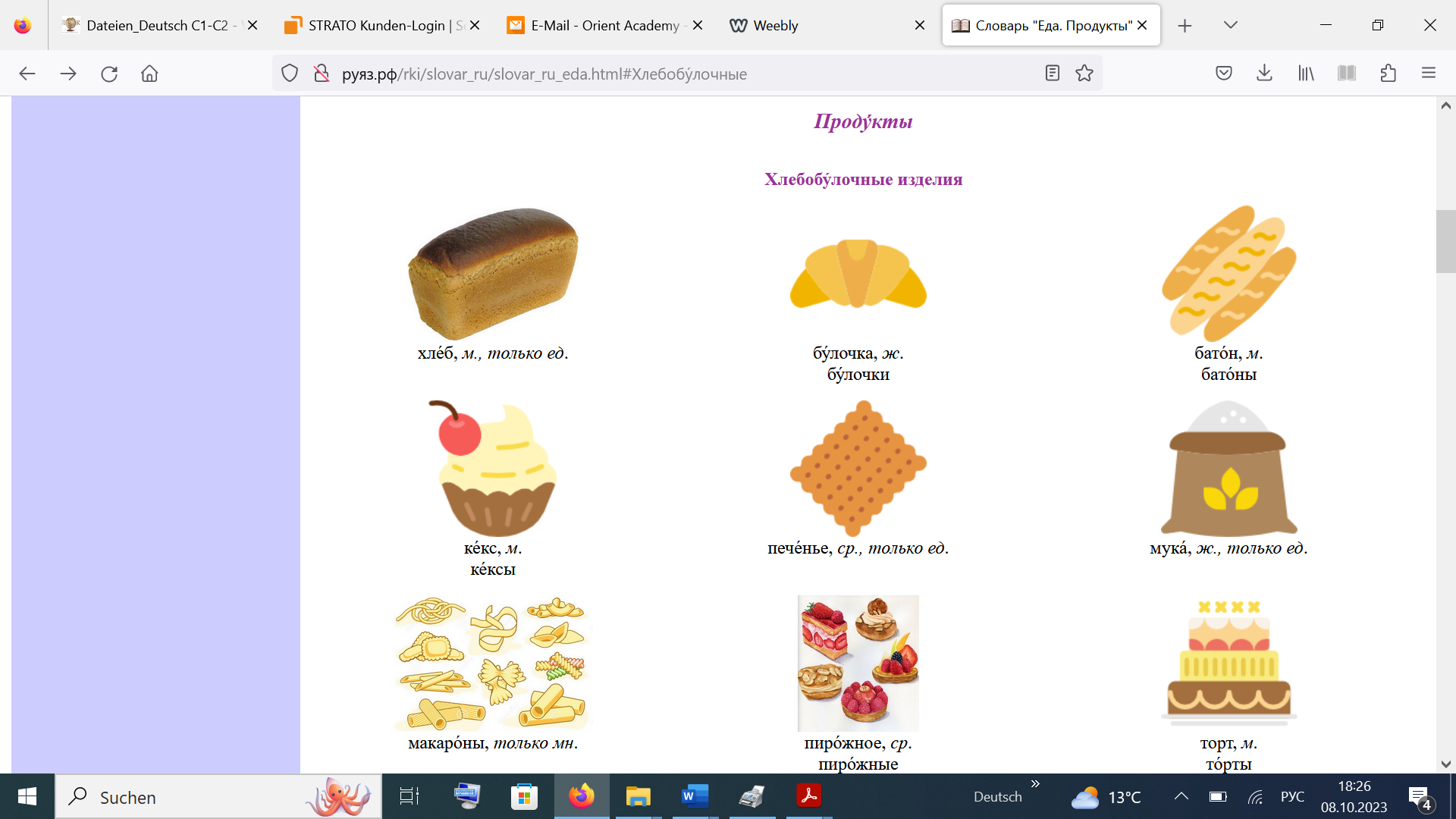 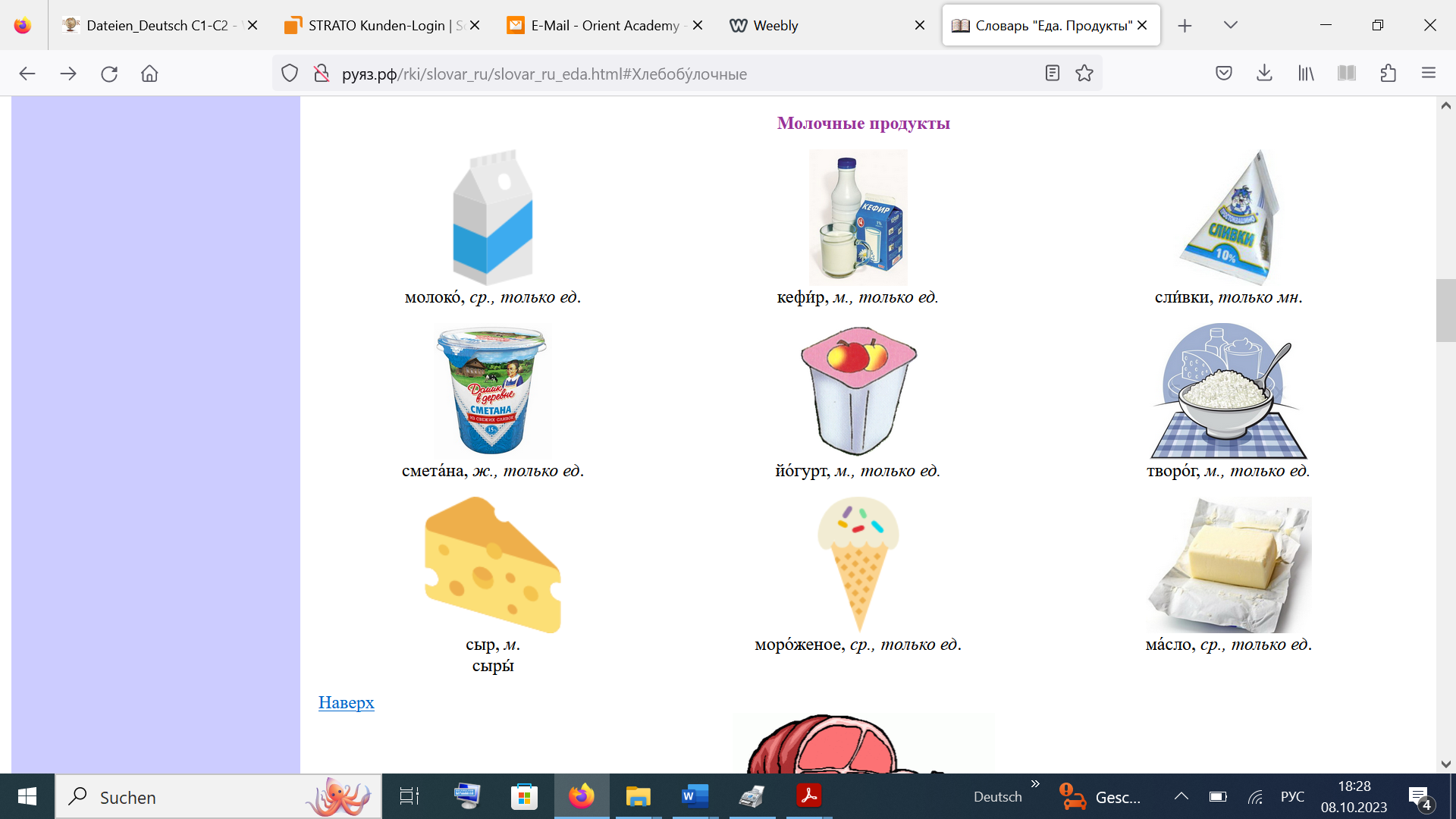 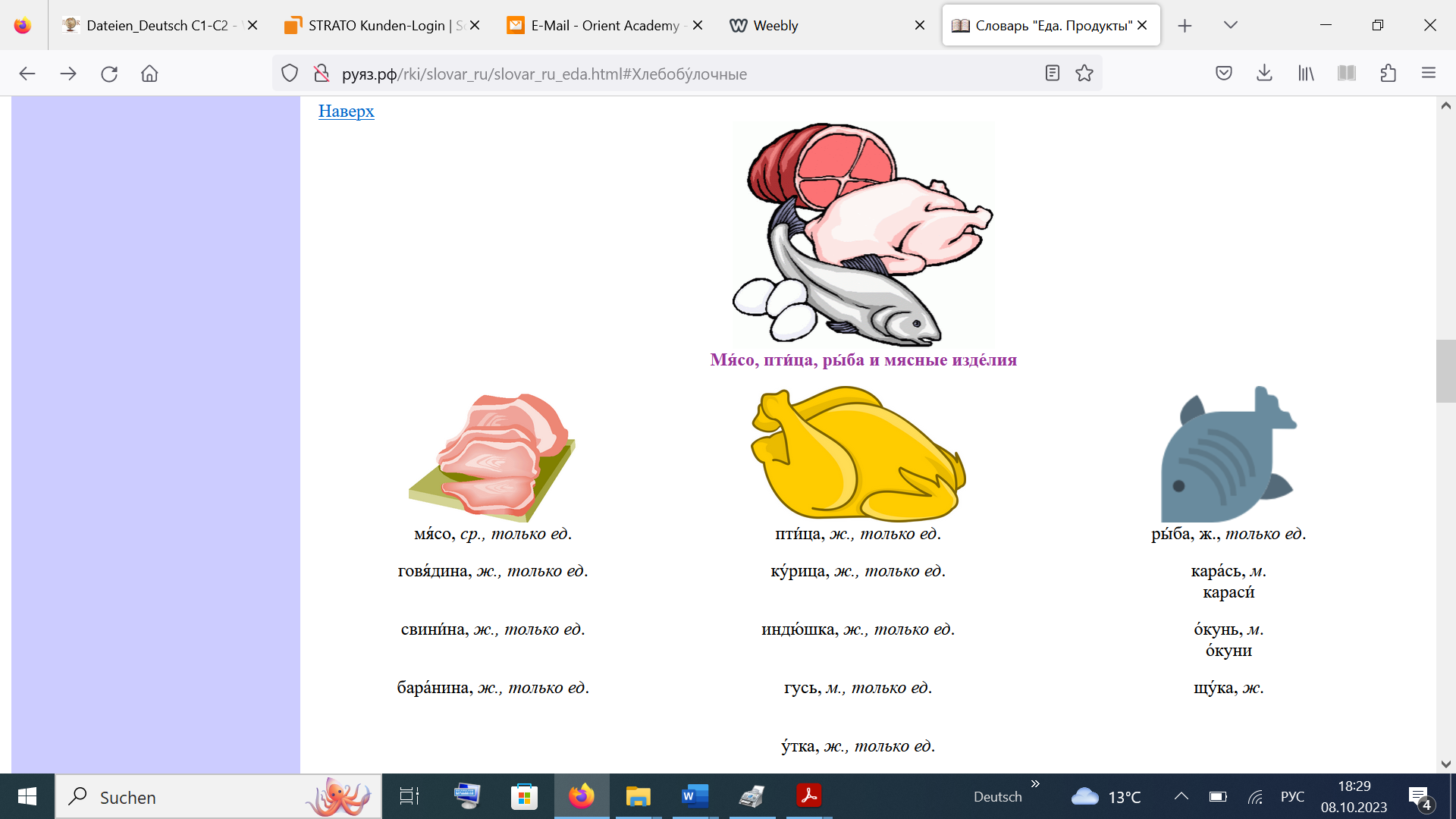 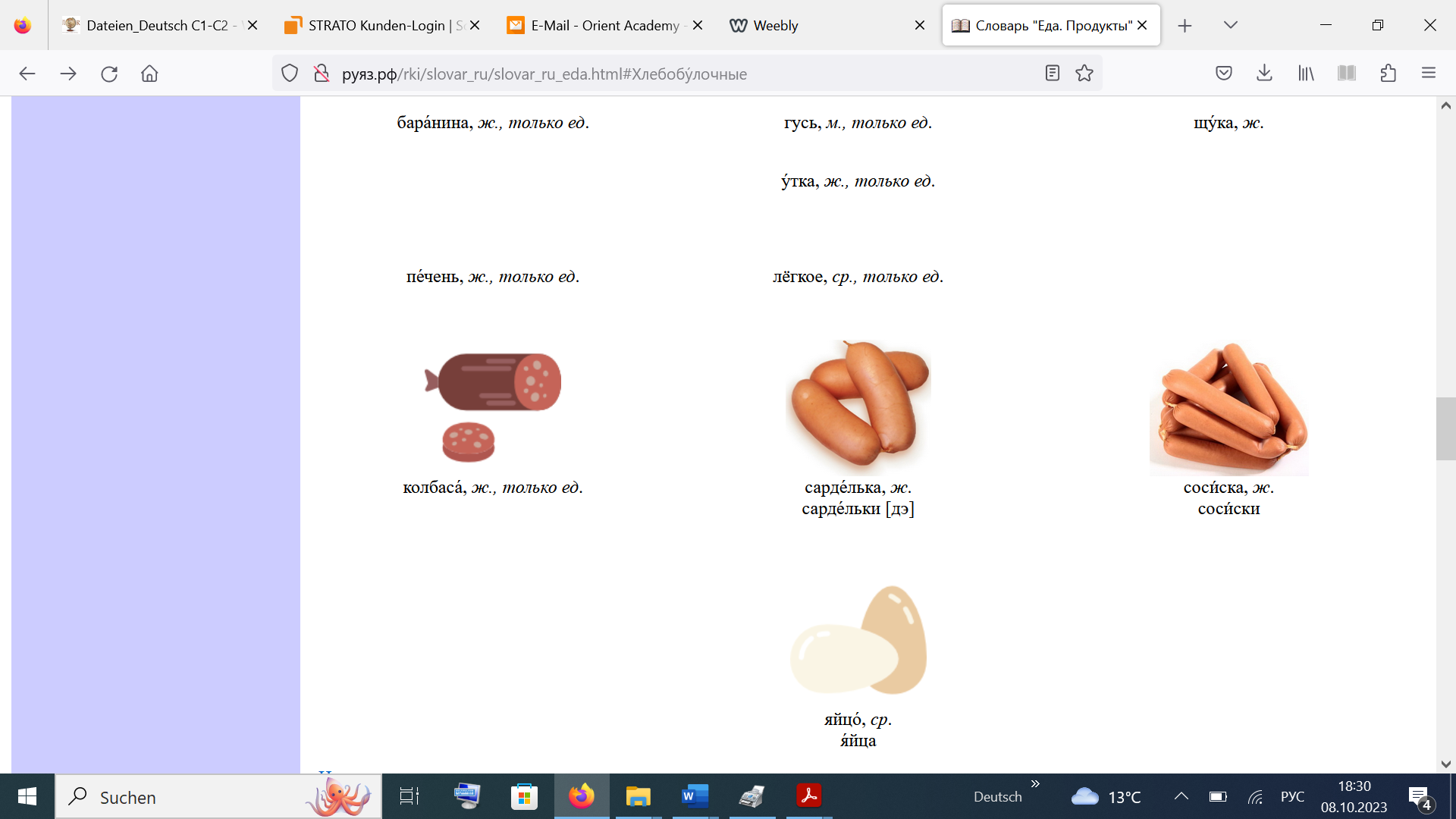 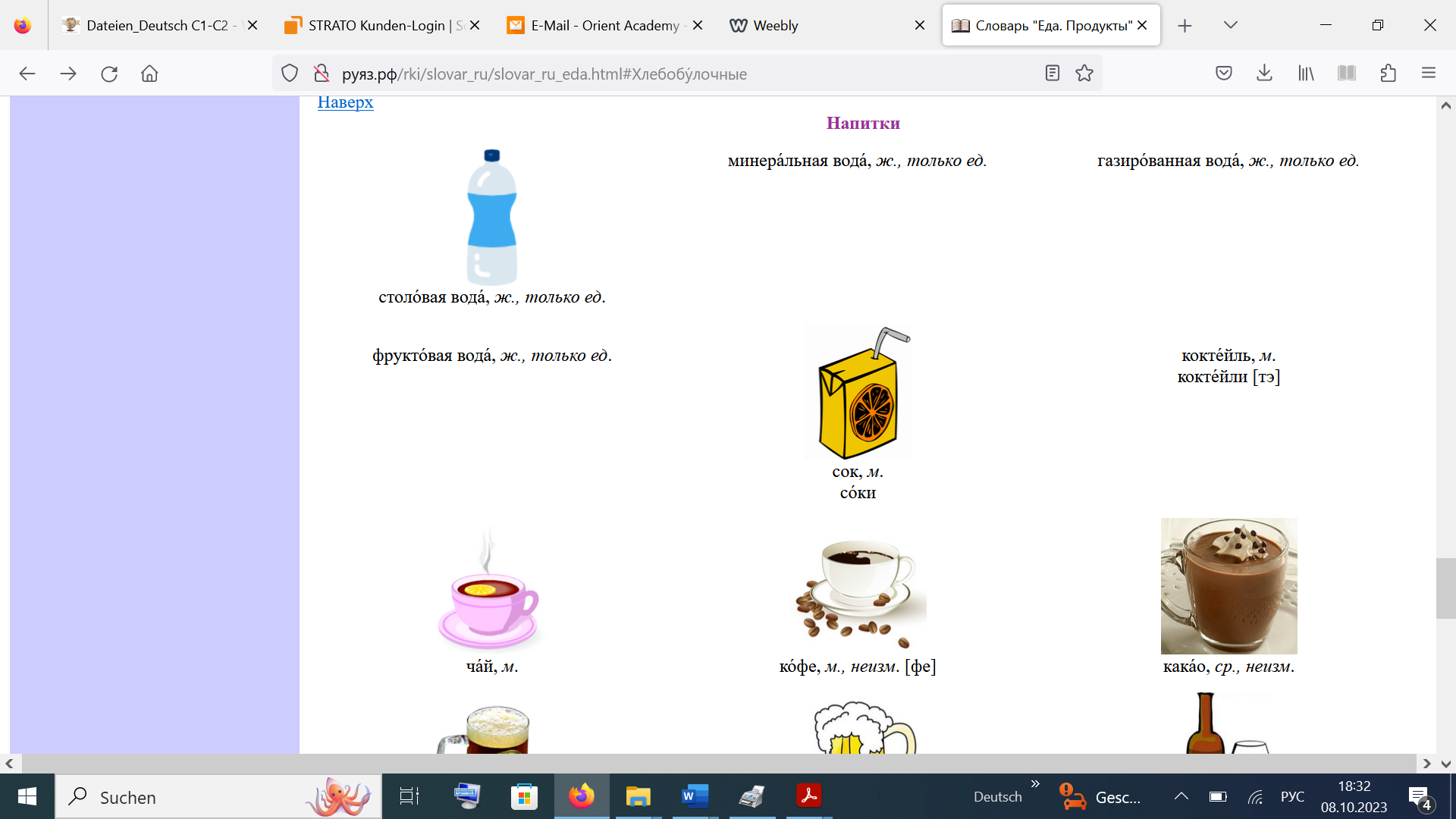 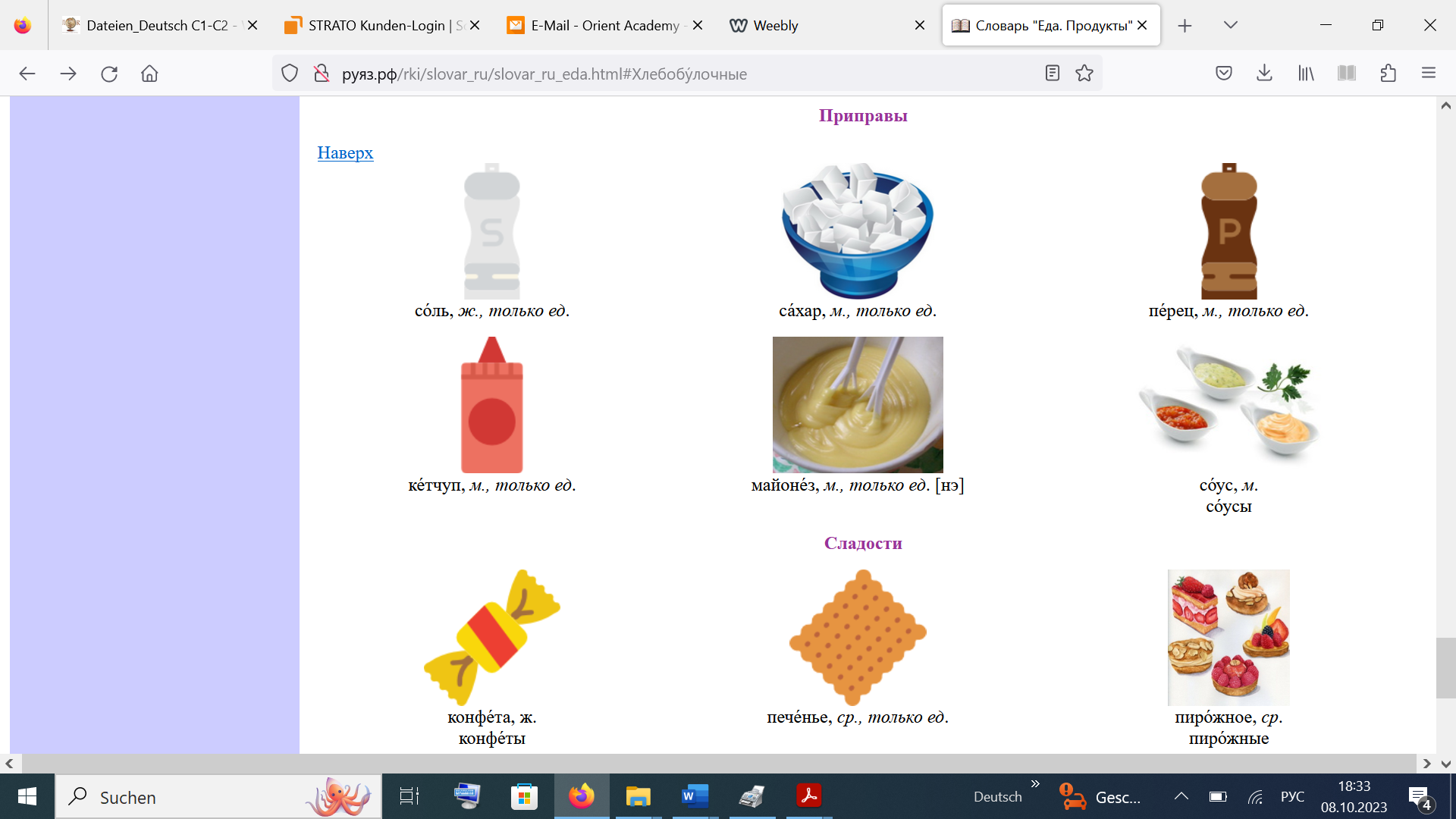 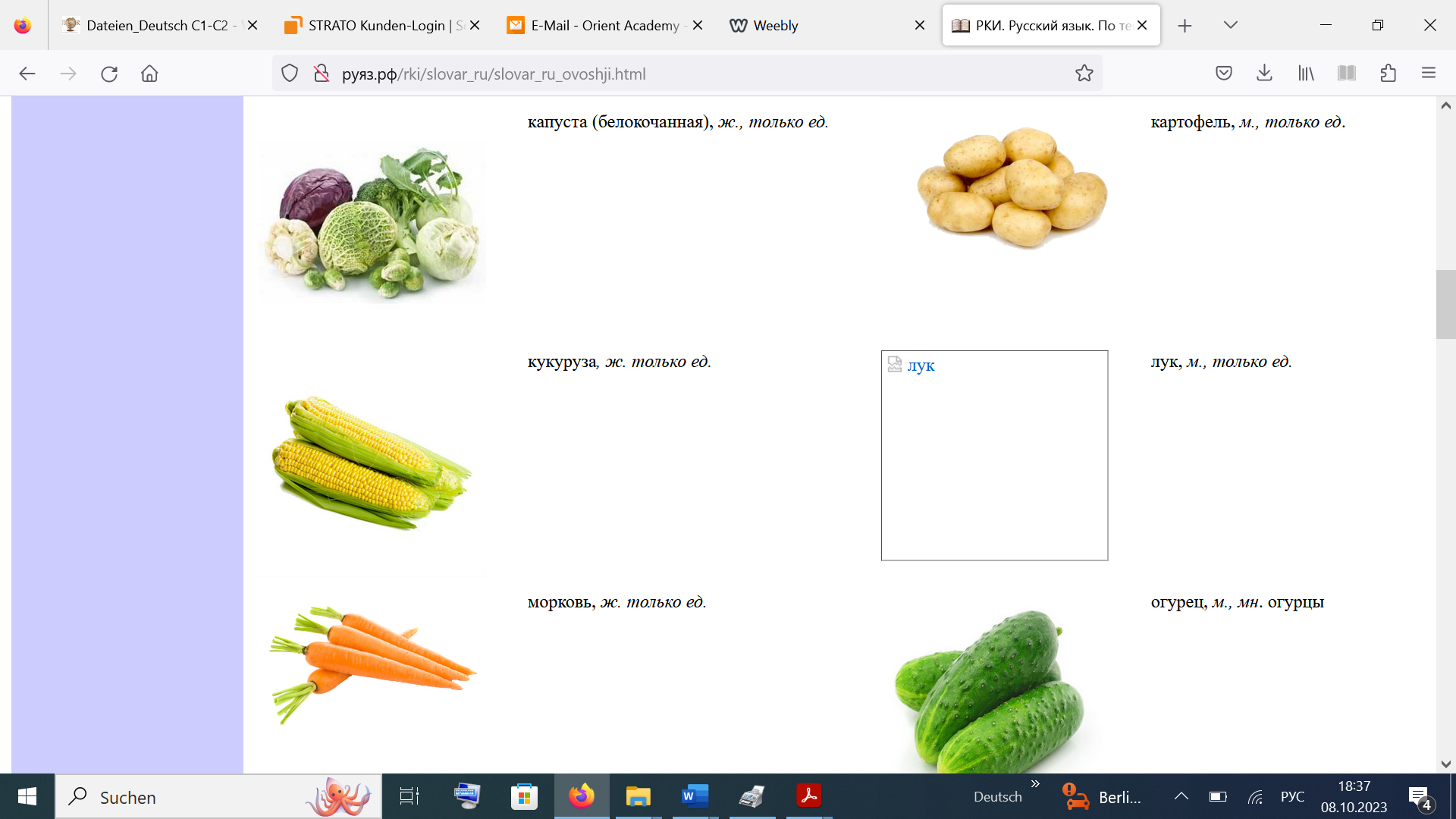 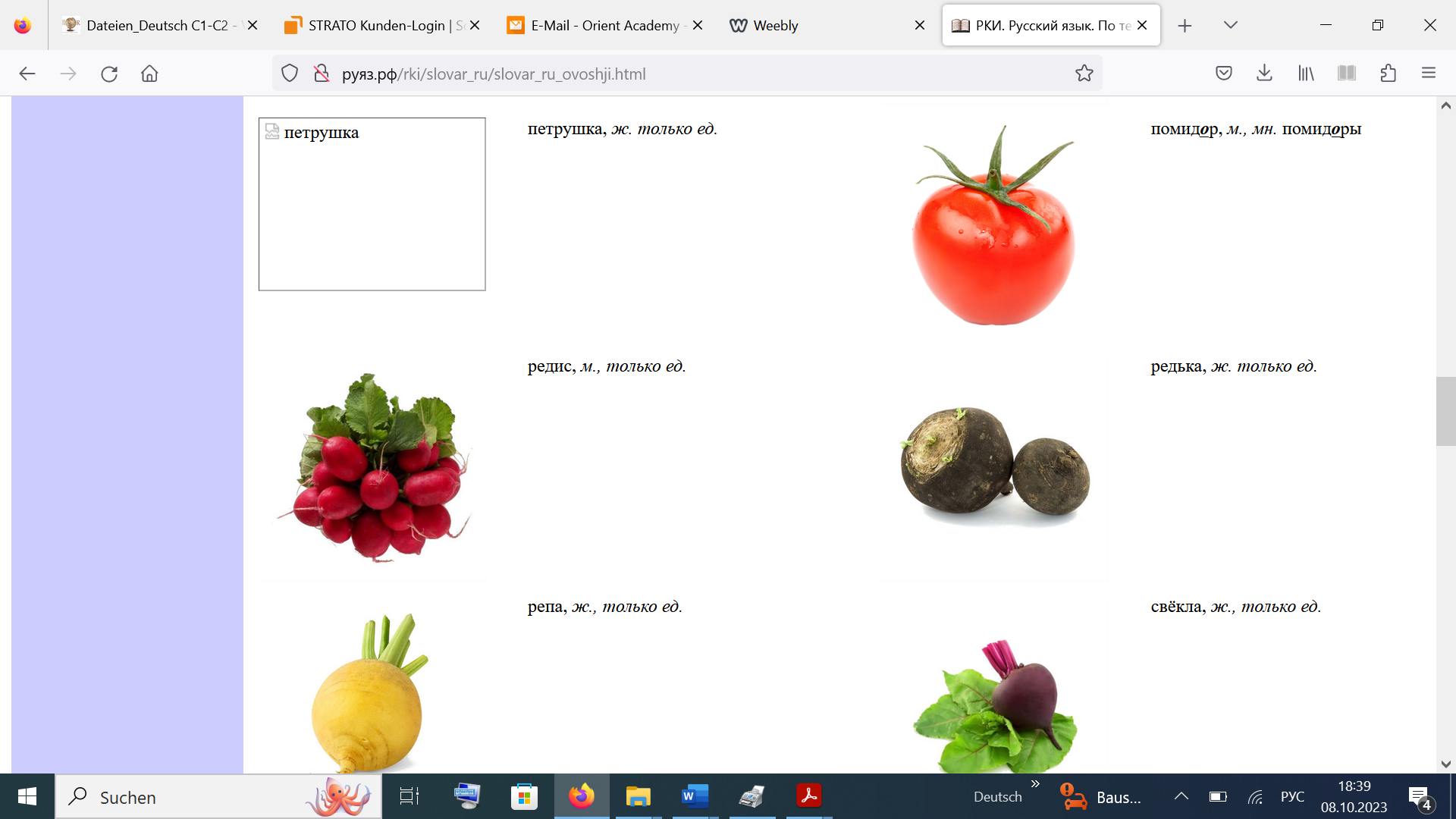 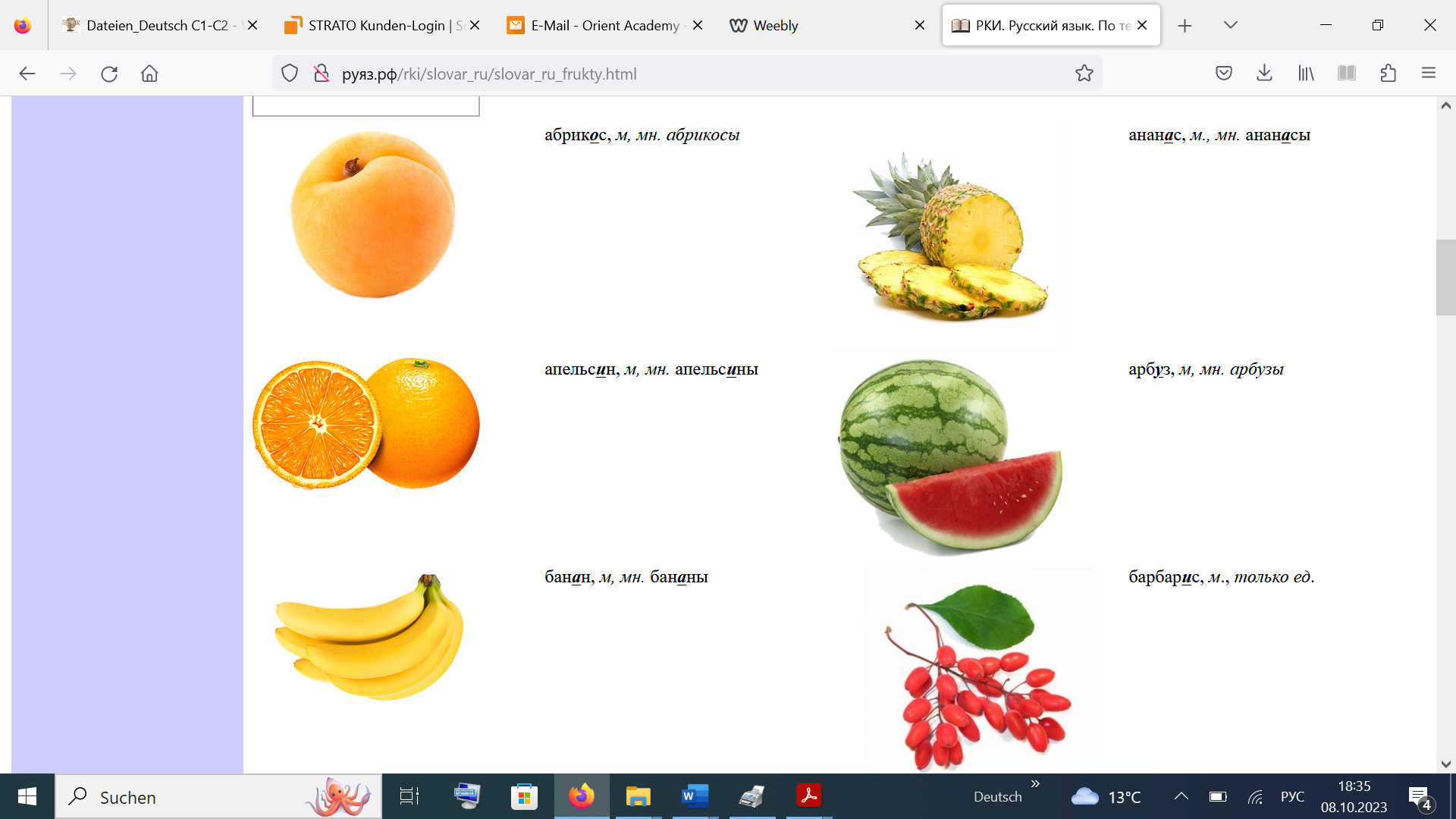 